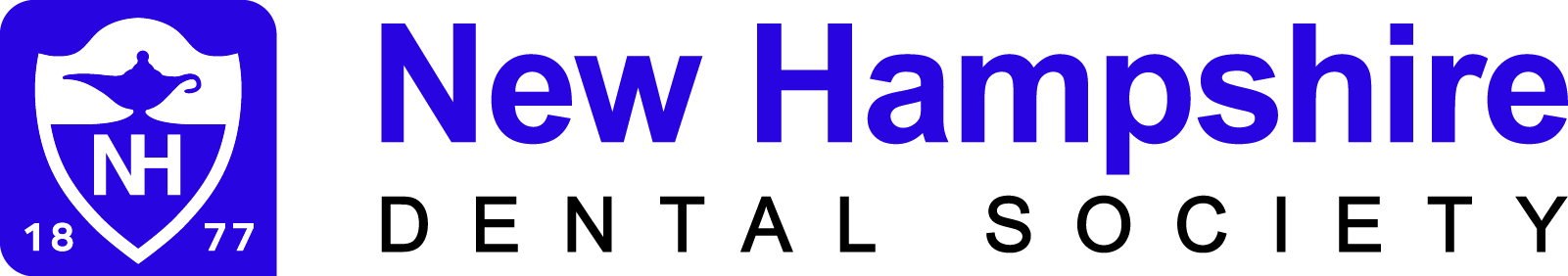 16 March 2020Dear NHDS Members:The New Hampshire Dental Society takes to heart its commitment to the practice of dentistry and the patients we serve.  These two concepts are not mutually exclusive.  This fact is particularly evident with regard to the ongoing COVID-19 pandemic.For several weeks, the NHDS has been working with the ADA, CDC, federal, state and local agencies to understand the impacts of the COVID-19 pandemic on New Hampshire’s dental teams and their patients.  Based on this careful review, the NHDS Board of Trustees recommends the following guidelines, which have been shared by the American Dental Association, for all New Hampshire dental practices:In order for dentistry to do its part to mitigate the spread of COVID-19, the ADA and NHDS recommends dentists nationwide postpone elective procedures for the next three weeks. Concentrating on emergency dental care will allow us to care for our emergency patients and alleviate the burden that dental emergencies would place on hospital emergency departments.
Please continue to monitor the NHDS communications network (website, e-mail and relevant media) for updated information.  Thank you for being an involved Member of NHDS and thank you for your commitment to the oral health of New Hampshire residents.Sincerely,Lindsey Jackson, DMDPresidentNew Hampshire Dental Society